SupplementUnravelling the trophic interaction between a parasitic barnacle (Anelasma squalicola) and its host the Southern lanternshark (Etmopterus granulosus) using stable isotopesA.J.M. Sabadela,*, P. Cressonb B. Finuccic and J. BennettaaDepartment of Zoology, University of Otago, PO Box 56, Dunedin 9045, New Zealand
bIFREMER, Channel and North Sea Fisheries Research Unit, 150 Quai Gambetta, BP 699, 62 321 Boulogne sur Mer, France.cNIWA, 301 Evans Bay Parade, Hataitai 6021, Wellington, New Zealand*Corresponding author: amandine.sabadel@otago.ac.nz Figures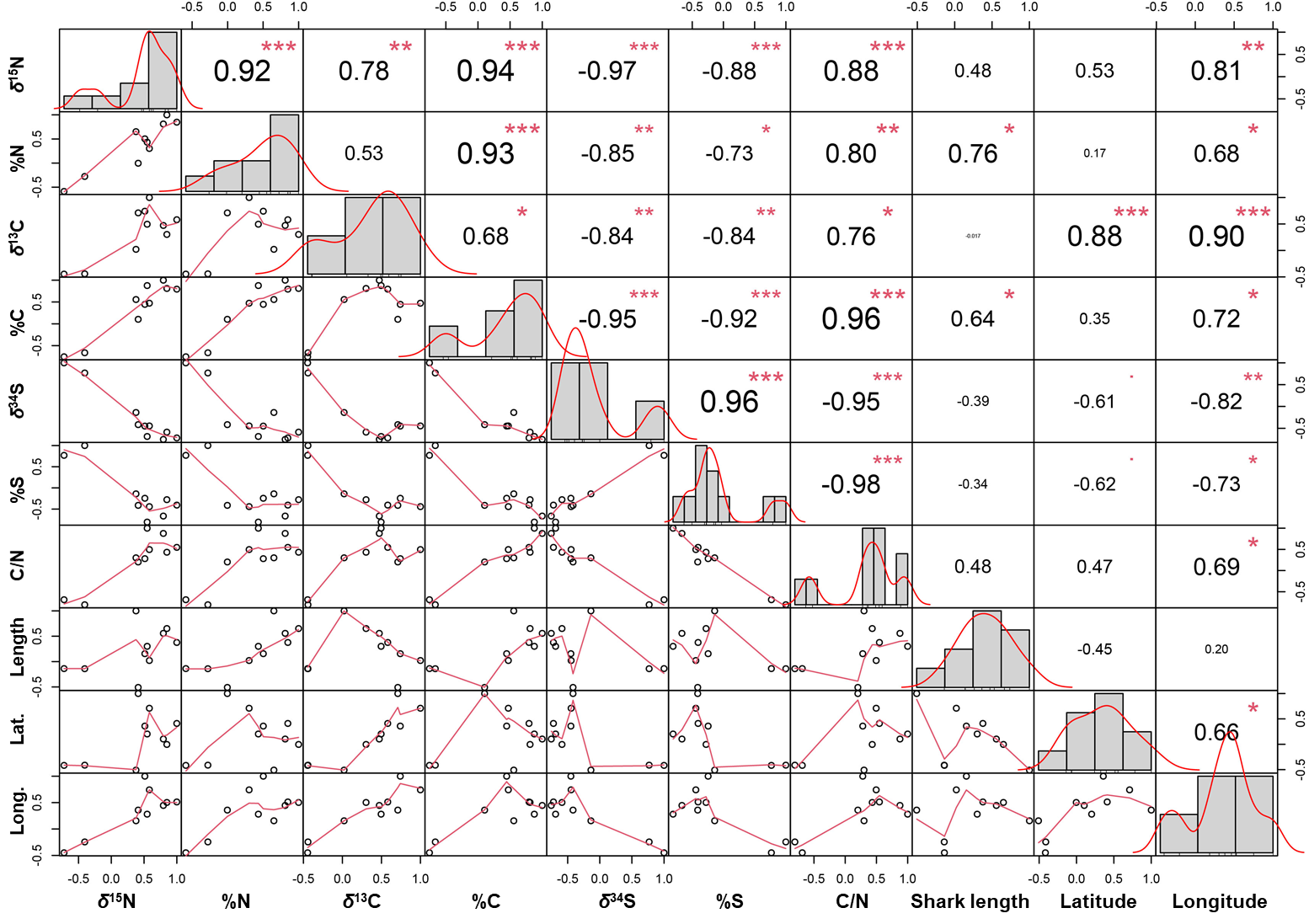 Figure S1. Correlation table of E. granulosus’ muscle tissues stable isotope values, elemental compositions and C/N ratios. Values were also compared with shark length (Length) and shark location: latitude (Lat.) and longitude (Long.). Coefficients in upper triangle corresponds to R values and red stars represents the level of significance: no star = not significant, * = p value < 0.05, ** = 0.05 <p value < 0.001 and *** = p values << 0.001.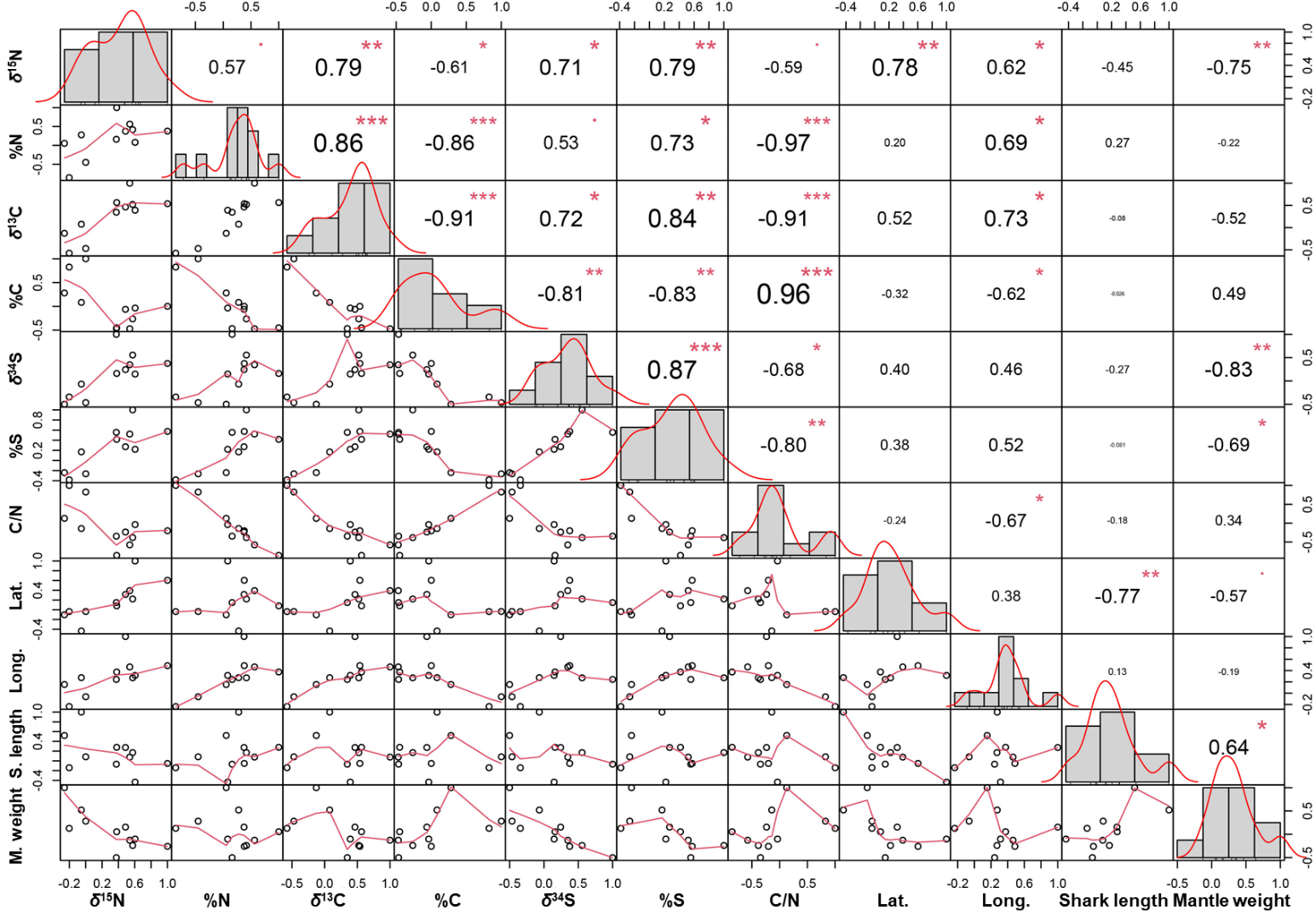 Figure S2. Correlation table of A. squalicola’s ‘protein tissues’ stable isotope values, elemental compositions and C/N ratios. Values were also compared with shark length (Length) and shark location: latitude (Lat.) and longitude (Long.) and barnacle weights (Mantle weight). Coefficients in upper triangle corresponds to R values and red stars represents the level of significance: no star = not significant, * = p value < 0.05, ** = 0.05 <p value < 0.001 and *** = p values << 0.001.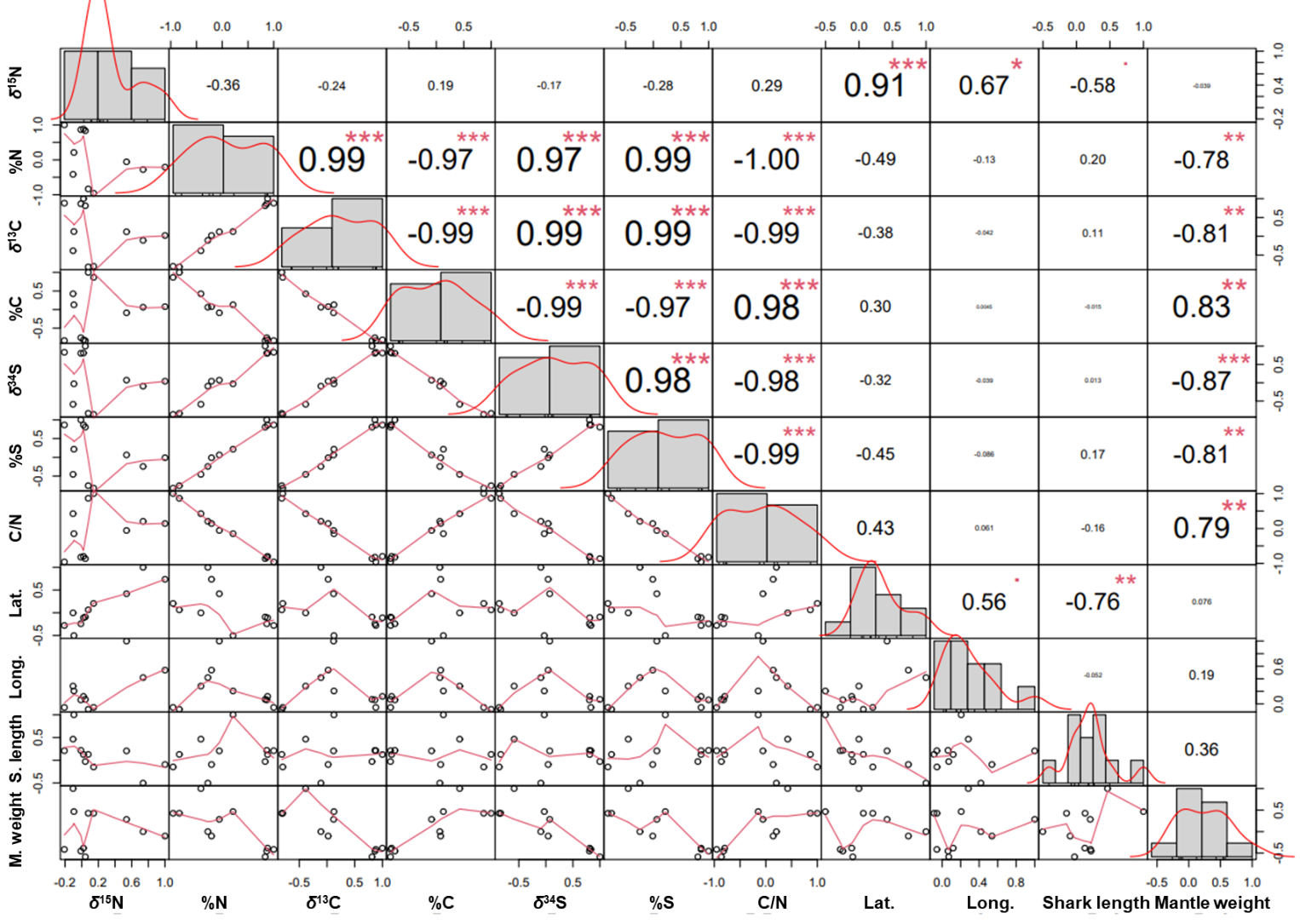 Figure S3. Correlation table of A. squalicola’s peduncle tissues stable isotope values, elemental compositions and C/N ratios. Values were also compared with shark length (Length) and shark location: latitude (Lat.) and longitude (Long.) and barnacle weights (Mantle weight). Coefficients in upper triangle corresponds to R values and red stars represents the level of significance: no star = not significant, * = p value < 0.05, ** = 0.05 <p value < 0.001 and *** = p values << 0.001.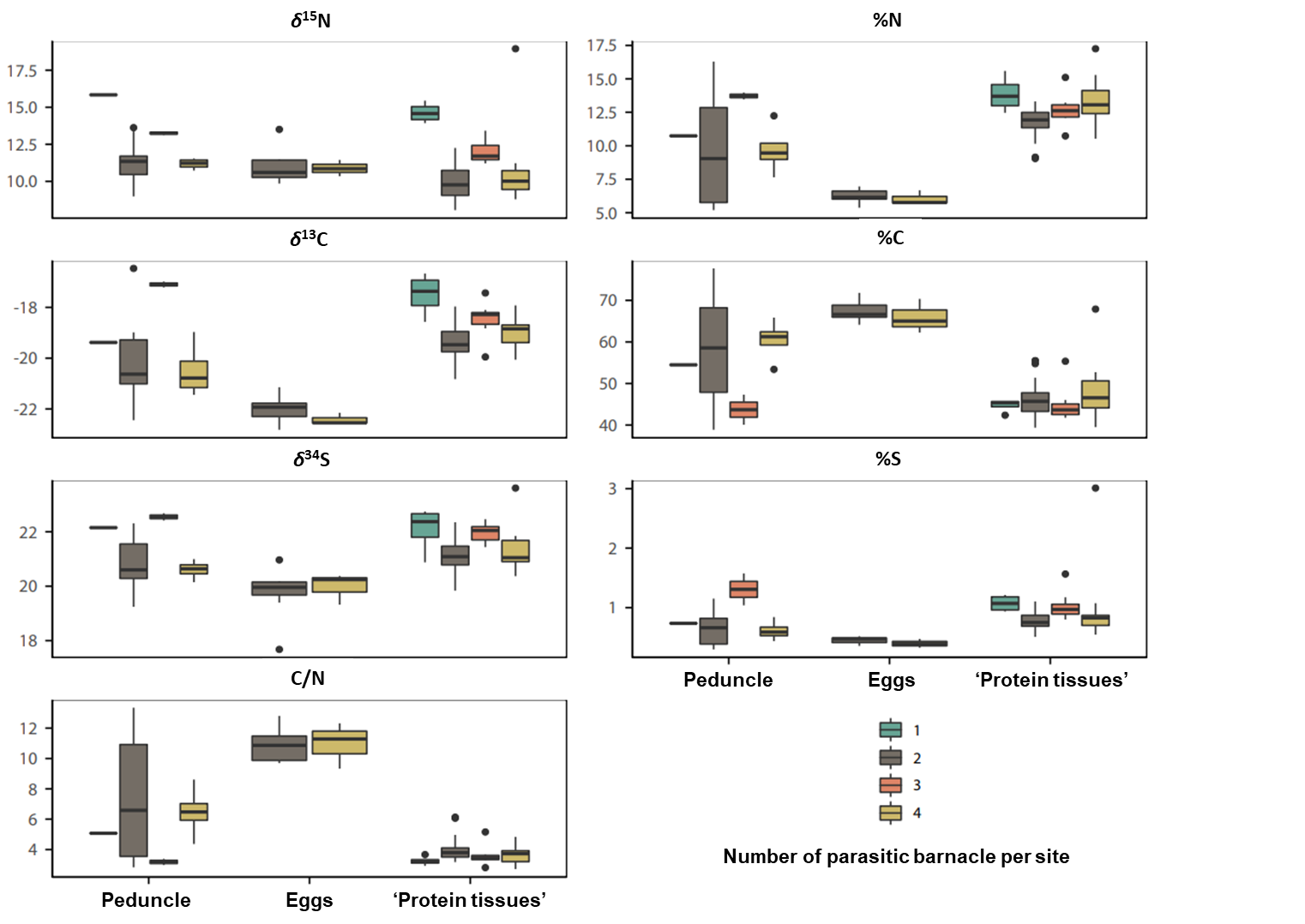 Figure S4. Boxplot highlighting the relationship between the number of A. squalicola per infection site on stable isotope values (δ15N, δ13C and δ34S), elemental compositions (%N, %C and %S) and the C/N ratio.TablesTable S1. Difference between host shark or parasitic barnacle tissues vs host shark ‘healthy’ muscle tissues for the different stable isotope values, elemental composition, and C/N ratio.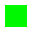 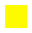 Table S2. ANOVA tests isotopic ratios. Results for eyes should be taken with caution, as based on only one value. Host Sharkδ15N (‰)%Nδ13C (‰)%Cδ34S (‰)%SC/NΔ‘unhealthy'-‘healthy’ muscleAvg.-1.0-3.3-0.70.70.7-0.10.8SD0.91.50.41.60.60.20.4ΔEye-‘healthy’ muscleAvg.-0.72.10.5n/a-1.9-0.3n/aSDn/an/an/an/an/an/an/aParasitic barnacleΔPeduncle-‘healthy’ muscleAvg.-0.4-5.6-1.19.21.0-0.13.2SD1.43.01.811.21.00.33.1ΔEggs-‘healthy’ muscleAvg.-1.2-9.6-3.619.50.0-0.47.7SD1.11.50.54.40.40.11.1ΔProtein tissues-‘healthy’ muscleAvg.-1.8-3.7-0.4-0.91.2-0.10.8SD1.31.10.74.40.70.20.5VariableStatisticp valuePost hocδ15NF109,8 = 2.140.04*Eyeab = Inner mantlea = MCPab = Rootletsab = Mantleab = Eggsab = ‘Unhealthy' shark muscleab = Peduncleab = ‘Healthy' shark muscleb%NF109,8 = 24.64<2.2 10-16***Eggsa< Peduncleb< Mantlec = Inner mantlec = MCPcd = Rootletsc = ‘Unhealthy' shark musclecd = Eyeabc < ‘Healthy' shark muscledδ13CF108,8 = 14.166.3 10-14***Eggsa < Peduncleb= ‘Unhealthy' shark musclebc = Inner mantlebc = Eyebc = Rootletsbc = Mantlebc < MCPc = ‘Healthy' shark musclec%CF109,8 = 18.48<2.2 10-16***MCPa = ‘Healthy' shark muscle a = Eyea = Inner mantlea = Rootletsa = Mantlea = ‘Unhealthy' shark musclea < Peduncleb < Eggscδ34S F109,8 = 7.783.2 10-8***Eggsa ≤ Eyeab = ‘Healthy' shark muscle ab = ‘Unhealthy' shark muscleab < Pedunclebc = Rootletsbc = Inner mantlebc = Mantlebc = MCPbc%SF109,8 = 3.983.6 10-4***Eggsa ≤ Peduncleab = Inner mantleab ≤ Rootletsb = MCPb ≤ ‘Unhealthy' shark muscleab < Mantleb = ‘Healthy' shark muscle b = EyeabC:NF109,8 = 32.43<2.2 10-16***‘Healthy' shark muscle a = Eyea = MCPa = Rootletsa = ‘Unhealthy' shark musclea = Inner mantlea = Mantlea < Peduncleb < Eggsc 